Приложение 5Исследуйте свойства функции  у = logaх, 0 < a < 1Исследуйте свойства функции  у = logaх, 0 < a < 11Что можно сказать о значениях аргумента логарифмической функции х?Вывод: D(f)=2Какие значения может принимать выражение  log a х = ?Вывод: Е(f)=3Является ли функция четной, нечетной?Вывод: Функция у = logaх, 0 < a < 1-………………………………..4Точка пересечения с Ох: у=0Вывод: Функция у = logaх, 0 < a < 1 пересекает ось Ох в точке (    ;     )5Точка пересечения с Оу: х=0Вывод: Функция у = logaх, 0 < a < 1……….пересекает ось Оу 6Дано: у = logaх, 0 < a < 1, х1>0,x2>0  и х1<x2,Доказать: logaх1> logaх2, т.е. у = logaх, 0 < a < 1 - убывающаяДоказательство:  Нам надо доказать, что  logaх1 > logaх2.Предположим, что это не так, т.е. logaх1 … logaх2.  (*)Так как показательная функция у=ах при 0 < a < 1……………., то из (*) следует:.  (**)Но (по определению логарифма),Т.е. неравенство (**) означает, что х1 … x2, а это противоречит  условию х1<x2.Таким образом logaх1 ….  logaх2, а значит  у = logaх, 0 < a < 1 является ………………………. функцией7Построим график  функции   y=,  0 < a < 1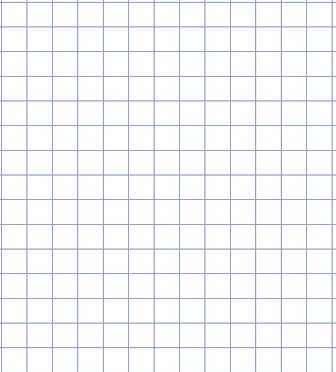 Вывод: Графики  функций у = logaх и у=ах при 0 < a < 1 …………………………. Относительно прямой у=х